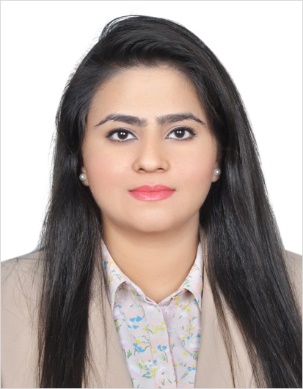 HUMA E-mail: huma.381317@2freemail.com EDUCATION Qualification:Master in Business Studies (MBS) - (2014 – 2016) from Virtual University of PakistanBachelor of Commerce (B.Com) - (2009 – 2011) from Garrison Post Graduate College Lahore CantonmentIntermediate of Commerce (I.Com) - (2007 – 2009) from Oxford College LahoreMatriculation - (2006 – 2007) from BISE LahoreCertifications:Certificate of Learning Assessment & digitization - (Oct 2016) from Oxford University PressCertificates for attending workshops on different Subjects’ Series – (2014 – 2017) from Oxford University PressCertificate of Participation - (May 2011) from Chartered Institute of Management Accountant (CIMA)Certificate of Merit in Statistical Exhibition - (March 2010) from Garrison Post Graduate College LahoreSpoken English - (June 2009) from The Language Centre InternationalFoundation Computer - (August 2007) from Teknowledge Institute of Computer Education LahoreCOMPUTER SKILLS:Proficient in Microsoft Office (Word, Excel, Outlook)E-mail, Internet & Browsing etc.In Page Urdu & Arabic ComposingAchievements:Most Efficient & Honest Award (March 2017)Best Obligation Award (February 2016)Work Experience Details:Company:	SHAIKHANI DevelopmentsPosition:	Administrator & AccountantDuration:	15thJune 2017 – 15th Feb 2018Location:	Dubai, UAEResponsibilities as ADMINISTRATOR.Office activities planning.Ensuring that all permits, licenses, residencies, work permits, civil IDs and all related documentation are valid and complete.Reviewing termination and resignation process.Maintain and distribute a variety of complex records, lists and files.  To check a variety of items including forms, letters, reports, special projects, memoranda and other materials. Managing and controlling all Personnel and Administration works functionally and strategically including recruitment, payroll, leave, staff relations, training and insurance, etc... Assure timely communication between office, clients and partners, receive, verify and transmit information to other clients and personnel, obtain records and information as needed.Ensuring the implementation of company policies and work procedures.Monitoring and enforcement of staff attendance, rules, regulation and discipline. Coordinate various projects independently requiring independent judgment and initiative, schedule appointments and meetings.Build and maintain good relationship with senior staff and affiliate companies.Responsibilities as ACCOUNTANT.Managing day to day Debits & Credits, cash and banks.Keeping an eye on all the company expenses.Responsible about the outstanding payments reminder and the due payments.Prepares consolidated internal and external financial statements by gathering and analyzing information from the general ledger system and from departments.Maintains and balances an automated consolidation system by inputting data; scheduling required jobs; verifying data (the system is available custom made).Analyzes information and options by developing spreadsheet reports; verifying information. Prepares general ledger entries by maintaining records and files; reconciling accounts.Prepares payments by accruing expenses; assigning account numbers; requesting disbursements; reconciling accounts.Develops and implements accounting procedures by analyzing current procedures; recommending changes.
Answers accounting and financial questions by researching and interpreting data.Provides accounting support for mergers and acquisitions by reviewing financial information; converting data to general ledger system; obtaining supplementary information for preparing financial statements.Protects organization's value by keeping information confidential. Updates job knowledge by participating in educational opportunities; reading professional publications; maintaining personal networks; participating in professional organizations.Accomplishes accounting and organization mission by completing related results as needed.Company:	Education House School SystemPosition:	Administration Officer& AccountantDuration:	November2012 – March2017Location:	Lahore, PakistanResponsibilitiesOrganize office activities.Maintain records, lists and files type a variety of items including forms, letters, reports and presentation.Assure timely communication between office, clients and partners, receive, verify and transmit information to other clients and personnel, obtain records and information as needed.Compile information and prepare reports for assigned programs, compose correspondence and forms independently or from oral directions as required. Attend meetings and take minutes as required, prepare meeting agendas and assure inclusion of appropriate materials.Operate a personal computer and peripheral equipment, using modern software, including word processing and data input; operate a variety of modern office machines. Handle travel arrangements. Research the internet and other sources for information as requested.Follow-up and coordinate work outside the office. Maintain the accounts of school’s Company AccountMake Bank Reconciliation Statement on monthly basisBank dealing; maintaining daily petty expenditures, accounts receivables and payables.Key Strengths:A flexible approach with the ability to adapt different people, customers, challenges and way of working.Ability to really listen to the clients, quickly identify their problems and needs, think ahead to anticipate them.Delivery of the expected results even in high pressure situations.Proven ability to maintain the highest possible level of clients’ and company’s confidentiality.Enjoying working as a part of team with positive attitude.Good verbal and writing communication skills. Possess excellent management & organizational skills.Personal Profile:Date of Birth:		13thApril, 1989Nationality:		PakistaniReligion:		MuslimVisa Status:		Visit VisaReference:May furnish upon request.